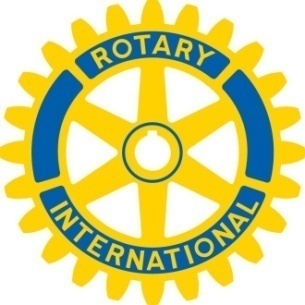 Golden Apple Award			                       Rotary Club of MilanThe Rotary Club of Milan is looking for three (3) outstanding teachers.  A Golden Apple Award signifying teaching excellence will be awarded each year to an outstanding educator from the Edison Elementary School, Edison Middle School, and Edison High School programs.The Rotary Club hopes its Golden Apple Award will enhance our community’s respect for our excellent teachers and help attract new, dedicated people to the teaching profession.  The public is invited to nominate current Edison teachers who have made a dramatic difference in a student’s life. This is an award for teaching excellence and is not intended to be a popularity contest.  The Rotary Club will accept nominations of outstanding teachers until May 16, 2022.  A Rotary Club committee will then select three winners who will be honored at an awards ceremony.All full-time preschool through 12th grade teachers are eligible to be nominated for this award if they have taught in their current school building for at least three (3) years and have spend the majority of this time with students in the classroom.  However, if a teacher has already won this prestigious award, they are not eligible to win a second time.  Previous recipients of the Golden Apple have been:         2015 Winners: Shirley Wallrabenstein-EHS; Beth Stipp-EMS; Lisa Whiley-EES2016 Winners: Chris Ceccoli-EHS; Amy Litteral-EMS; Rhonda Geason-EES                          2017 Winners: Haley Baun-EHS; Ronald Nemire-EMS; Anne Bickley-EES2018 Winners:  Jennifer Wobser-EHS; Judie Ludwig-EMS; Lisa Matula-EES                          2019 Winners:  Mike Moyer-EHS; Dora Wilbur-EMS; Lisa Gilliam-EES
	             2020 Winners:   Due to COVID-19, the Golden Apple was not awarded
                          2021 Winners:  Joe Collins-EHS; Cyndy Carrier Vajda -EMS; Kristi Schlessman-EESIf you know a teacher who has improved a student’s life through excellent, dedicated teaching, please nominate that teacher by mailing the form below to: Milan Rotary Club, P.O. Box 2, Milan, OH  44846.  You may nominate more than one (1) teacher.  Also, please encourage others to nominate an outstanding teacher.Golden Apple Award Nomination FormPlease return to Milan Rotary Club, P.O. Box 2, Milan, OH  44846 by May 16, 2022 Teacher’s Name ______________________________________ School ___________________Nominator’s Name ______________________________Nominator’s Phone________________Nominator’s Address ____________________________________________________________Relationship of nominator to teacher:   Student      Former student       Parent of student Teacher/staff      School administrator      OtherPlease describe the positive impact this teacher has had on the life of a student                                            using the back of this form.  Thank you for your nomination!